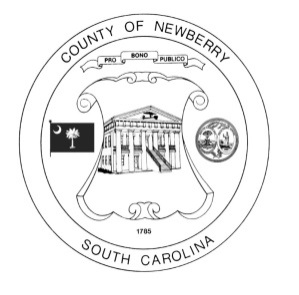 NEWBERRY COUNTY COUNCILAGENDAAugust 21, 20197:00 P.M.Call to order:					Henry H. Livingston, III, ChairmanInvocation and Pledge of Allegiance:		Henry H. Livingston, III, Chairman1.	Adoption of Consent Agenda2.	Additions, Deletions, and Adoption of Agenda 3.	Newberry County Service AwardsShanta S. Samuel, Sheriff’s Department – 5 YearsBrian B. Smith, Sheriff’s Department – 5 Years Leslie Parnell, Veteran’s Affairs – 10 YearsCharles Verner, Public Defender – 15 Years Janice Allen, Clerk of Court – 20 Years 4.	Personal Appearances Aimee Talbot, Newberry Downtown Development President – Funding Request for Fast Trac Initiative. Laura Kneece, Newberry County Coroner – Presentation of the International Association Accreditation Award to the Newberry County Coroner’s Office.5.	Ordinance #07-09-19: An Ordinance authorizing (1) the execution and delivery of a fee-in-lieu of tax ad valorem taxes and incentive agreement by and among Newberry County, South Carolina (the “County”), a company identified for the time being as Project Sam Operating Company, and a company identified for the time being as Project Sam Real Property Owner, each acting for itself, one or more affiliates, and/or other project sponsors (collectively, the “Companies”), pursuant to which the Companies shall be entitled to certain negotiated fees in lieu of ad valorem taxes with respect to the establishment of certain facilities in the County (the “Project’); (2) the addition of the Project to a multi-county industrial or business park: (3) the provision of certain special source revenue credits in connection with the Project; and (4) other matters relating thereto. Second Reading 6.	Ordinance #08-10-19: An Ordinance authorizing the execution of an Equipment Lease-Purchase Agreement in an amount not exceeding $965,000 relating to the purchase of certain equipment by Newberry County, authorizing the execution of other necessary documents and papers, and other matters relating thereto.First Reading  7. 	Ordinance #08-11-19: An Ordinance authorizing the execution and delivery of a fee-in-lieu of ad valorem taxes and incentive agreement by and between Newberry County, South Carolina and Valmont Industries, Inc. to provide for payment of a fee-in-lieu of taxes; authorizing certain infrastructure credits; and other related matters.  (Title only)First Reading8.	Resolution # 10-19:  A Resolution committing to negotiate a fee-in-lieu of ad valorem taxes agreement between Newberry County and Valmont Industries; identifying the project; and other related matters.9.	Ordinance #08-12-19: An Ordinance authorizing the execution and delivery of a fee-in-lieu of ad valorem tax and special source revenue credit agreement by and between Newberry County, South Carolina and Project Kickoff to provide for payment of a fee-in-lieu of taxes; authorizing certain special source revenue credits; and other related matters. (Title only)First Reading10.	Resolution #11-19:  A resolution committing to negotiate a fee-in-lieu of ad valorem taxes agreement between Newberry County and Project Kickoff; and other matters related thereto.11.	Ordinance #08-13-19 An Ordinance acting on a request to amend the official zoning map established pursuant to Zoning Ordinance No. 06-11-16, Codified in Chapter 153 of the Newberry County Code of Ordinances, so as to rezone a two and five hundredths (2.05) acres portion one real estate parcel totaling thirty nine and eighty eight hundredths (39.88) acres designated as TMS Parcel No. 690-23 from R2 Rural (R2) to General Commercial (GC).12.	Appointments13.	Committee Reports Public Works and Planning Committee 8/19/19Mike Pisano, Public Works Director 14.	Public Comments (by those who signed up at the meeting)15.	Executive Session (if needed)	16.	Comments/Requests from County Administrator17.	Comments/Requests from Council Members18.	Future Meetings County Council 				09/04/19 	7:00 p.m. Personnel and IntergovernmentalRelations Committee 			09/09/19 	6:00 p.m. County Council 				09/18/19 	7:00 p.m. Economic Development Committee 	09/23/19 	7:00 p.m. 18.	AdjournmentConsent Agenda Minutes May 13, 2019 Budget Work Session June 19, 2019 July 3, 2019 July 17, 2019 